Fire Risk Assessment 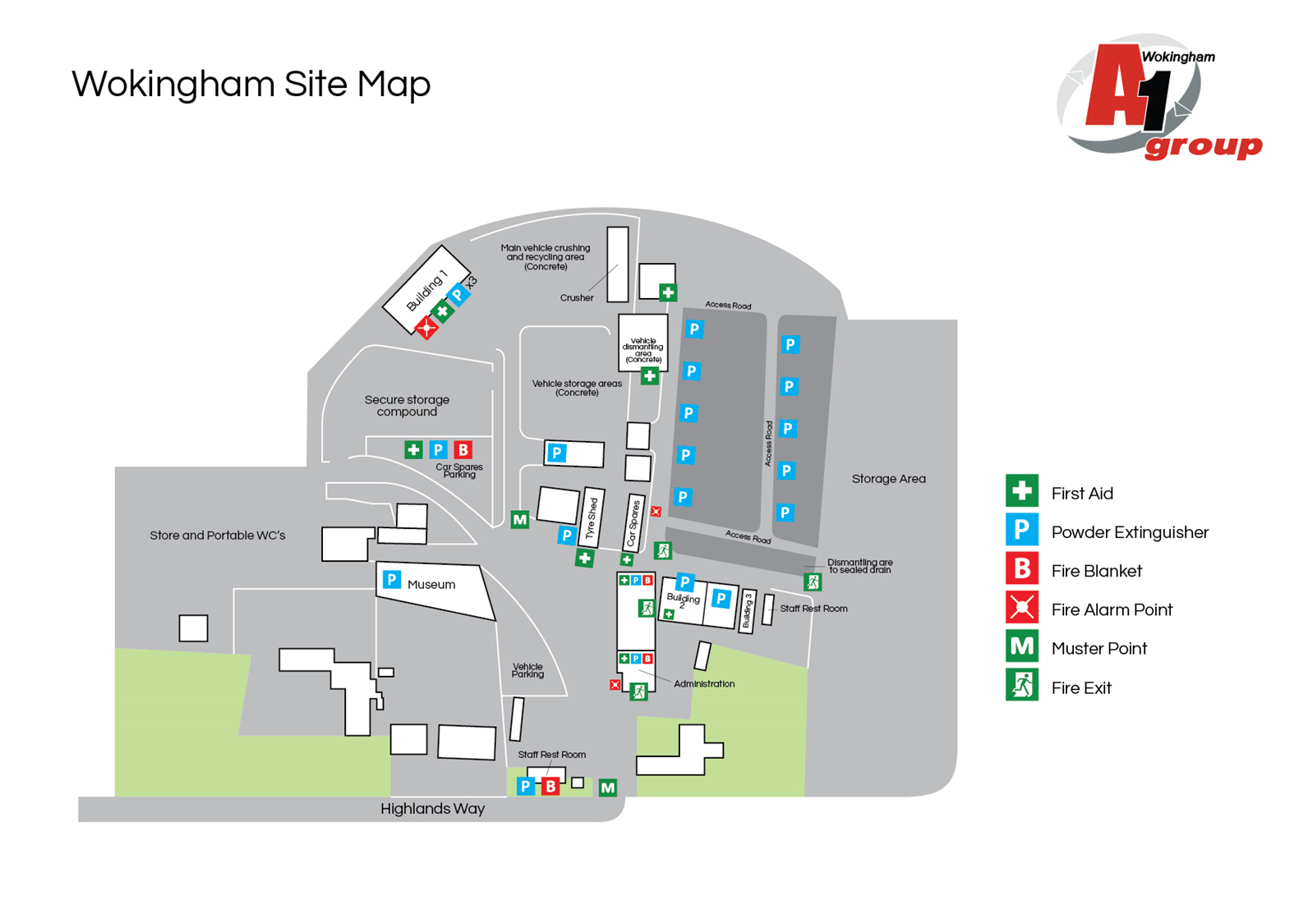 1.Premises ParticularsPREMISES NAME:USE OF PREMISES:A1 Group Wokingham SiteScrap Metal/Metal Recycling/Toilet storageADDRESS:OWNER/EMPLOYER/PERSON IN CONTROL OF WORKPLACE:Highland AvenueClive OwenSilver BirchesTELEPHONE NUMBER:Wokingham RG41 4SP 0118 989 4652DATE OF RISK ASSESSMENT:DATE OF REVIEW:31st October 2019November 2020NAME AND RELEVANT DETAILS OF THE PERSON WHO CARRIED OUT THE FIRE RISK ASSESSMENT:Sean Whittle, FCIPD H&S AdvisorHR & Business Solutions Limited6 Tamar Drive, Keynsham, Bristol, BS31 1PP2.General Statement of PolicySTATEMENT:It is the policy of the A1 Group to protect all persons including employees, customers, contractors and members of the public from potential injury and damage to their health which might arise from work activities.The company will provide and maintain a safe and healthy working environment, equipment, and systems of work for all employees, and to provide such information, training and supervision as they need for this purpose. The company will give a high level of commitment to health and safety and will comply with all statutory requirements.3.Management SystemsCOMMENTARY:The Fire Safety Management plan is contained within the Health & Safety file and is kept in the General Office on the Wokingham site and copies are also held by the General Manager and the Health & Safety Representative. The H&S consultant also retains a copy. It confirms that a fire risk assessment will be completed and reviewed periodically every 6 months to ensure adequate fire safety. The fire risk assessment will follow the 5- step narrative method as advocated by the Employers Guide. The significant findings will be recorded and any deficiencies identified by the fire risk assessment process will be prioritised and rectified accordingly.Although having overall responsibility for fire safety matters the A1 Group has made the Health & Safety Representative responsible for fire safety matters at the Wokingham site and is supported by the H&S Consultant for the Group which includes the fire risk assessment and all matters appertaining to it.This person will be responsible for:-• Deciding the fire safety protective and preventative measures• Informing other responsible persons what they are• Ensuring they are implemented and communicated to other employees• Ensuring co-ordination between other responsible personsFire Safety will be an agenda item for the monthly H&S meeting.The other responsible persons are shown on the schematic (attached). They will be responsible for the fire safety measures as shown. The Health & Safety Consultant will be responsible for monitoring the effectiveness of the fire risk assessment process and its implementation.4.General Description of PremisesDESCRIPTION:The Wokingham site is a large open planned working site which is used to dismantle various vehicles and recycling their parts. The yard is constantly in use by both A1 vehicles delivering and removing both scrap vehicles and materials and by members of the public to purchase car spare parts.  There is tyre unit the stores and replaces tyres.  There are two general office units and numerous workshops and storage units around the yard in various locations. All are open planned and have adequate fire fighting equipment. There is also a fire engine on site to deal with any fires this is manned by trained fire fighters who work on site. There is a small office brick building with flat roof at the front of the yard and a steel framed / cladded general office with two floors at the rear of the building. The general office contains a small reception area / small transport office / there I a further office of the main corridor there is a kitchen area / storage room and toilet facility. The corridor leads downstairs to a large open planned general office with small kitchen and 8 desks and toilet facilities at the rear of the unit. There is a staircase leading to a large open planned area with two further Directors offices, a large meeting / rest area and 4 hot desks and a further small kitchen area. There is a fire exits out of the window onto the roof of the reception area and there is a ladder to exit the roof.  There is employee parking at the side of the main office. There are three fire escapes in the main building one through the front door by the reception and one at the side of the main office area. There is adequate emergency lighting in the building and smoke detectors in the office and kitchen areas.The main yard is in five main sections and there is a small customer parking which has pre-painted designated bays. A Metal Recycling area which houses one large Crusher / a depollution area and three separate units – engines / wiring and / scrapped car storage area / toilet storage area.  There is a tyre bay workshop and a car spares office behind the main office building. There is also a large racking system to store all scrapped cars adjacent to the car spares office and also a workshop unit at the rear of the car storage area. The car storage area is accessible to members of the public in certain areas and there is adequate lighting and signage in this area with both employees and members of the public wearing PPE at all times whilst in this area. There are three further car storage areas in the main yard all of which store numerous vehicles at ground level. There are two metal recycling units for nonferrous and copper materials adjacent to the main office and a separate workshop area. 	There is a large static 2 story unit at the front of the yard which is used as an employee canteen and on the 2nd floor there is a small training facility.  in the yard area for staff accommodation with three exits routes in case of emergency. There is a large area to the side of the main yard which is used to store plastic toilets. There is high use of oxyacetylene on site and there is also fuel (diesel and unleaded) stored on site in suitable secure containers. There are also gas bottles in various locations all of which are stored in lockable cages when not in use. There are also numerous skips located around the site which are used for storage of scrap materials. At the time of the visit approximately 150 people (40 based at Wokingham) were employed within the A1 Group business, with around 40 on the Wokingham site at any time serving the operational needs of the business.The site is well lit with clear H&S signage and numerous defined walkways for employees and members of the public to use. PPE is worn at all times on site by both employees and members of the public. The site is well protected in terms of fencing and there are numerous CCTV units around the site. The premises are considered to be of high risk given the level of flammable materials on siteOCCUPANCYSIZETIMES THE PREMISES ARE IN USE:BUILDING FOOTPRINT (METERS X METERS):7am – 6pmTotal Site Meterage = 34233 m²Main Office = 400.52 m²Tyre Bay = 242 m²Spares Office = 94 m²TOTAL NUMBER OF PERSONS EMPLOYED WITHIN THE PREMISES AT ANY ONE TIME:NUMBER OF FLOORS:302 in main office and also employee canteen and training unitTOTAL NUMBER OF PERSONS WHO MAY RESORT TO THE PREMISES AT ANY ONE TIME:NUMBER OF STAIRS:302 – main office and canteen/training unit5.Fire Safety Systems within the PremisesFIRE WARNING SYSTEM: (i.e. AUTOMATIC FIRE DETECTION, BREAK-GLASS SYSTEM TO BS 5839, OTHER)Manual Alarm system located on outside of Main office / outside Spares Office / outside depollution workshop complying with British safety standards BS5839. Smoke detectors fitted in main officeEMERGENCY LIGHTING: (i.e. MAINTAINED/NON-MAINTAINED, 1HR/3HR DURATION TO BS 5266)Emergency exits visible – emergency lighting in all offices. Yard area well lit with manual lighting on all building and on perimeter fencing in various locationsOTHER: (i.e. SPRINKLER SYSTEM TO LPC RULES BS 5306)No sprinkler system present on site. There is a hose system in yard area if required6.Plan Drawing7.Indentify Fire HazardsSOURCES OF IGNITION:The following ignition sources are those commensurate with office premises. Kitchen area in general office – microwave/kettle/toasterPaper is stored in cupboards in office areaSmoking is not allowed in the building Waste bins – emptied weeklyThe following ignition sources are those commensurate with workshop Combustible materials in workshops – limited to grinding and oxyacetyleneCanteen area – kitchen with microwave/kettle/toasterYard area – there are combustible materials and ignition sources in the yard and therefore should be considered high riskSOURCES OF FUEL:The sources of fuel commensurate with office premises are as follows:The majority of the work is completed on computers so there are not vast amounts of paper. Paper for printers etc. is stored away in stationary cupboard which is kept locked. Waste paper bins are emptied weekly and the waste is removed from site.The sources of fuel commensurate with workshop / yard are as follows: OxyacetyleneButane Gas Oil for vehiclesPetrol stored on site in depollution area WORK PROCESSES:The work processes are commensurate with office and workshop/yard premises. There are no processesthat pose a significant fire hazard in the office. In the various workshops grinding and use of Oxyacetylene is regularly conducted.A competent electrician maintains all the electrical equipment. There is a service level agreement with an outside contractor to service all IT equipment. The company policy is the close down all electrical equipment at night.STRUCTURAL FEATURES THAT COULD PROMOTE THE SPREAD OF FIRE:The office premises is a building built around 1950. All services and compartments are adequately fire stopped and there are no voids or false ceilings.8.Fire Safety Signs and NoticesCOMMENTARY:There are adequate fire safety signs and notices on the premise. All exit routes and fire safety equipment are adequately signposted.9.Fire Warning SystemCOMMENTARY:There are three manual fire warning systems on site comprising of a switch system to activate alarm. They will warn persons on site including visitors to evacuate the building / area and locate in the fire evacuation point at either outside the tyre bay or outside the main entrance to the site.10.Emergency Lighting SystemCOMMENTARY:There is emergency lighting system in the general office. There are three fire exits in the general office and two in the spares office and tyre bay. The yard area has adequate emergency lighting which can be activated manually if required.11.Fire Fighting EquipmentCOMMENTARY:There is sufficient number of correct type of extinguishers located throughout the general office /canteen/yard area/workshop and storage area. These are serviced annually and staff are trained in their use. 12.Management - MaintenanceIS THERE A MAINTENANCE PROGRAMME FOR THE FIRE SAFETY PROVISIONS IN THE PREMISES?YESNOCOMMENTARY:COMMENTARY:COMMENTARY:All firefighting equipment is serviced annually by RES Group of 14 Cremyll Road, Reading, RG1 8NQ / Fire Alarm is serviced by Berridge Electrical ARE REGULAR CHECKS OF FIRE RESISTING DOORS, WALLS AND PARTIONS CARRIED OUT?YESNOCOMMENTARY:COMMENTARY:COMMENTARY:Carried out by H&S Representative ARE REGULAR CHECKS OF ESCAPE ROUTES AND EXIT DOORS CARRIED OUT?YESNOCOMMENTARY:COMMENTARY:COMMENTARY:Yes a weekly check is conducted by the H&S RepresentativeARE REGULAR CHECKS OF FIRE SAFETY SIGNS CARRIED OUT?YESNOCOMMENTARY:COMMENTARY:COMMENTARY:Yes a weekly check is conducted by the H&S RepresentativeIS THERE A MAINTENANCE REGIME FOR THE FIRE WARNING SYSTEM?IS THERE A MAINTENANCE REGIME FOR THE FIRE WARNING SYSTEM?YESNOCOMMENTARY:COMMENTARY:COMMENTARY:COMMENTARY:Yes a weekly check is conducted by the H&S RepresentativeWEEKLY:ANNUALLY:IS THERE A MAINTENANCE REGIME FOR THE EMERGENCY LIGHTING SYSTEM?IS THERE A MAINTENANCE REGIME FOR THE EMERGENCY LIGHTING SYSTEM?YESNOCOMMENTARY:COMMENTARY:COMMENTARY:COMMENTARY:The lighting in the yard area is tested weeklyWEEKLY:MONTHLY:ANNULALLY:IS THERE MAINTENANCE OF THE FIREFIGHTING EQUIPMENT (BY COMPETENT PERSON?)   IS THERE MAINTENANCE OF THE FIREFIGHTING EQUIPMENT (BY COMPETENT PERSON?)   IS THERE MAINTENANCE OF THE FIREFIGHTING EQUIPMENT (BY COMPETENT PERSON?)   YESNOCOMMENTARY:COMMENTARY:COMMENTARY:COMMENTARY:COMMENTARY:WEEKLY:All firefighting equipment is serviced annually by RES Group of 14 Cremyll Road, Reading, RG1 8NQ / Fire Alarm is serviced by Berridge ElectricalAll firefighting equipment is serviced annually by RES Group of 14 Cremyll Road, Reading, RG1 8NQ / Fire Alarm is serviced by Berridge ElectricalANNUALLY:ARE RECORDS KEPT AND THEIR LOCATION IDENTIFIED?ARE RECORDS KEPT AND THEIR LOCATION IDENTIFIED?ARE RECORDS KEPT AND THEIR LOCATION IDENTIFIED?YESNOCOMMENTARY:COMMENTARY:COMMENTARY:COMMENTARY:COMMENTARY:The records for all aspects relating to maintenance issues are kept in general office by the H&S RepresentativeThe records for all aspects relating to maintenance issues are kept in general office by the H&S RepresentativeThe records for all aspects relating to maintenance issues are kept in general office by the H&S Representative13.Method for calling the Fire ServiceMethod for calling the Fire ServiceMethod for calling the Fire ServiceMethod for calling the Fire ServiceSPECIFY:Dial 999 from any telephone14.Emergency Action Plan (EAP)COMMENTARY:There is a sufficient Emergency Action Plan attached to this record.15.TrainingCOMMENTARY:Training is provided by the H&S Representative. An annual refresher training is conducted to remind staff of what to do in the event of fire. Also included – How to call the Fire Service, and How to operate the fire alarm system. All personnel including the Managing Director undertake this Training.16.Fire Safety Deficiencies to be rectifiedDEFICIENCY/RECTIFICATION:PRIORTY:DATE TO BE RECTIFIED:DATE RECTIFIED:Ensure all extinguishers are stored off the floor1ASAPImmediateEmergency lighting needs to be tested on an annual basis 1ASAPImmediate17.Significant findingsSIGNIFICANT FINDING:CONTROL MEASURE/ACTION:None18.Additional HazardsSPECIFY:SPECIFY:SPECIFY:None present at time of assessmentNone present at time of assessmentNone present at time of assessmentNEED TO CONSULT FIRE SERVICE? (Please circle)YESNOA1 GROUP FIRE SAFETY MANAGEMENT PLANFIRE SAFETY PLAN:RESPONSIBLE PERSON:Person with overall responsibility for Fire Safety.Clive OwenPerson with overall responsibility for Fire Safety.POSITION:Person with overall responsibility for Fire Safety.General ManagerFIRE RISK ASSESSMENT:RESPONSIBLE PERSON:Person responsible for carrying out and review.Sean Whittle, FCIPDPerson responsible for carrying out and review.POSITION:Person responsible for carrying out and review.H&S Advisor MAINTENANCE PROGRAMME:RESPONSIBLE PERSON:Person responsible for:Maintenance of Fire Safety provisionsFire AlarmEmergency LightingFire Fighting EquipmentEscape routesFire Safety signs and noticesEmily Russell/Garry WebbPerson responsible for:Maintenance of Fire Safety provisionsFire AlarmEmergency LightingFire Fighting EquipmentEscape routesFire Safety signs and noticesPOSITION:Person responsible for:Maintenance of Fire Safety provisionsFire AlarmEmergency LightingFire Fighting EquipmentEscape routesFire Safety signs and noticesH&S Representatives/Administrator and Yard ManagerEMERGENY ACTION PLAN:RESPONSIBLE PERSON:Person responsible for production and reviewClive OwenPerson responsible for production and reviewPOSITION:Person responsible for production and reviewGeneral Manager STAFF TRAINING:RESPONSIBLE PERSON:Person responsible:Fire Safety Training of all staffImplementing Fire DrillsClive Owen/Emily RussellPerson responsible:Fire Safety Training of all staffImplementing Fire DrillsPOSITION:Person responsible:Fire Safety Training of all staffImplementing Fire DrillsGeneral Manager/H&S Administrator A1 GROUP EMERGENCY ACTION PLANASSEMBLY POINT:There are two muster stations on siteIf fire in bottom yard (metal crushing and recycling area) then muster station at top of the slope next to tyre bayTotal site / office evacuation is outside main gates to the site ACTION ON DISCOVERY OF FIRE:Sound the alarm using the nearest fire alarm call pointLeave the building by the nearest fire exitDo not re-enter the buildingReport to the assembly pointCall the fire brigade by mobile phone (after leaving the building)Liaise with the fire brigade on their arrivalOnly attempt to tackle small fires if confident to do soDo not put yourself at riskACTION ON HEARING ALARM:Leave the building by the nearest fire exitDo not re-enter the buildingReport to the assembly pointCall the fire brigade by mobile phone (after leaving the building)Liaise with the fire brigade on their arrivalVISITORS:Ensure all visitors and contractors are taken to the assembly pointAssist any disabled persons with their evacuation as necessary